Opracowała: Alina PawelecDane kontaktowe: tel. 508107535e-mail: alapawelec@wp.plTechnika i bezpieczeństwo w gastronomii
klasa II B. sz. I stopniadata realizacji: 27.04.2020Temat: Organizacja pracy w zakładzie gastronomicznym.Zadania do wykonania:Przeczytaj tekst ze strony 107 (załącznik nr 2).Proszę o przesłanie wykonanych zadań na maila. Na ich podstawie wystawię oceny.Powodzenia!Załącznik nr 2, strona 1: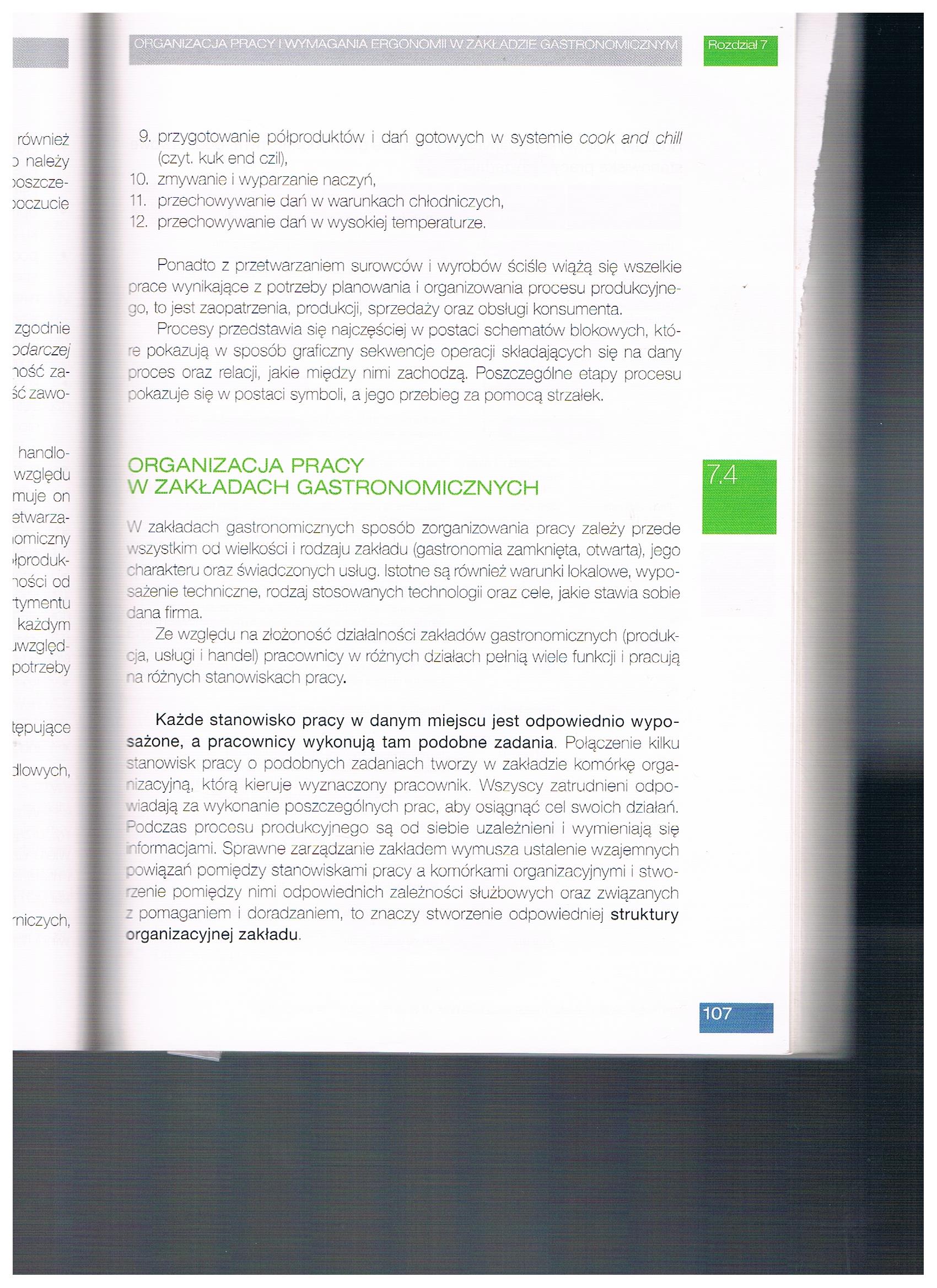 Opracowała: Alina PawelecDane kontaktowe: tel. 508107535e-mail: alapawelec@wp.plTechnika i bezpieczeństwo w gastronomii
klasa II B. sz. I stopniadata realizacji: 30.04.2020Temat: Rodzaje prac wykonywanych w zakładzie gastronomicznym, podstawowe stanowiska pracy i ich zadania.Zadania do wykonania:Przerysuj do zeszytu tabelkę ze strony 108 i podpisz ją (załącznik nr 3).Proszę o przesłanie wykonanych zadań na maila. Na ich podstawie wystawię oceny.Powodzenia!Załącznik nr 3, strona 1: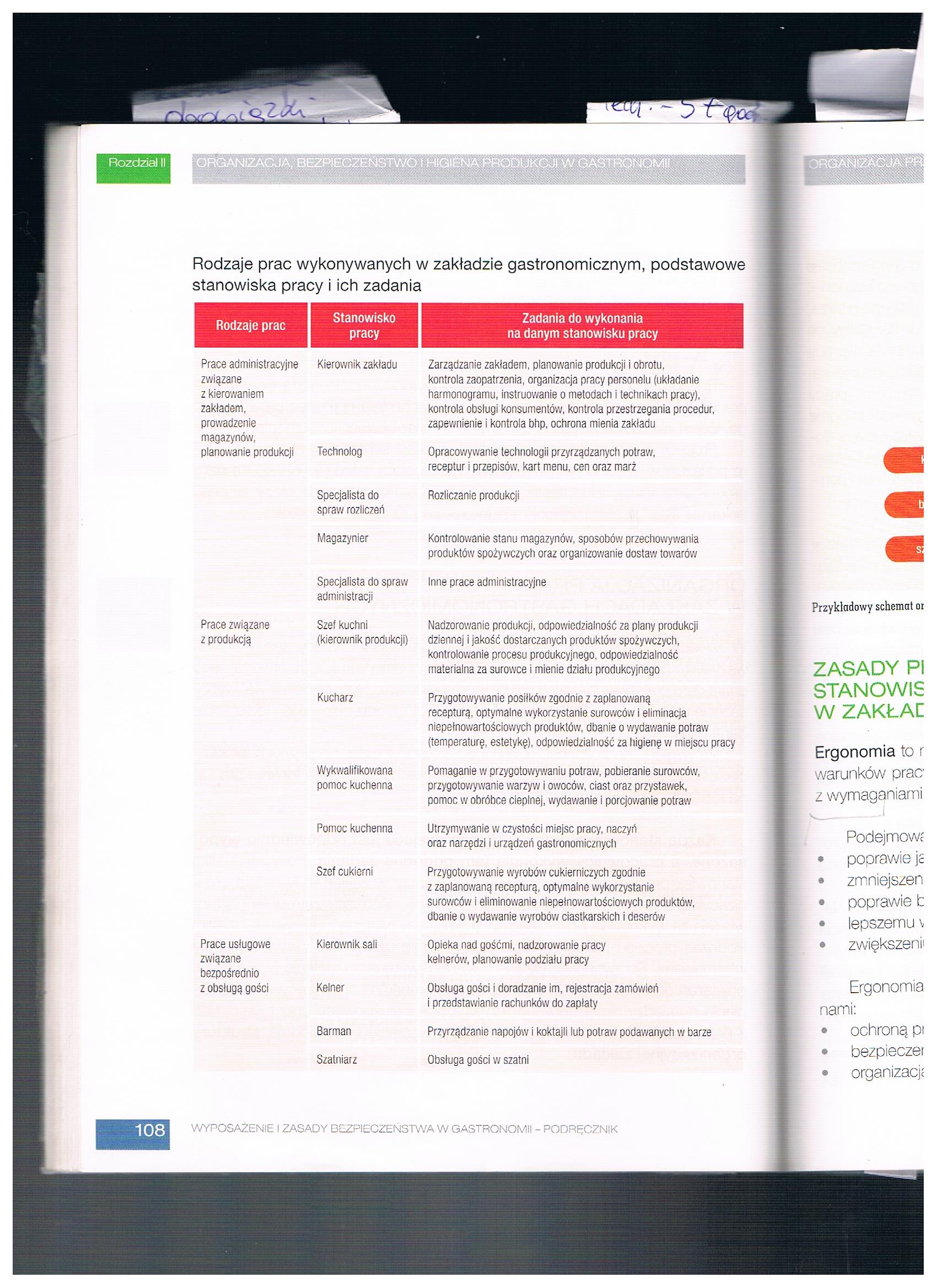 